土　壌　･　食　味分　析　依　頼　書裏面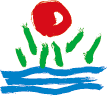 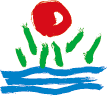 表面裏面土　壌　･　食　味分　析　依　頼　書GCARC使用欄GCARC使用欄GCARC使用欄依頼日　　　　年　　　月　　　日　　　　年　　　月　　　日太枠内についてご記入いただき、該当項目の□に✔チェックをお願いします。太枠内についてご記入いただき、該当項目の□に✔チェックをお願いします。太枠内についてご記入いただき、該当項目の□に✔チェックをお願いします。依頼者フリガナＴＥＬ　–　　　　　-　ＴＥＬ　–　　　　　-　依頼者事業所名（氏　名）ＴＥＬ　–　　　　　-　ＴＥＬ　–　　　　　-　依頼者事業所名（氏　名）ＦＡＸ　–　　　　　-　ＦＡＸ　–　　　　　-　依頼者住　所〒　　 　　-〒　　 　　-ＦＡＸ　–　　　　　-　ＦＡＸ　–　　　　　-　依頼者住　所〒　　 　　-〒　　 　　-報告希望時期　　　　年　　月 　日まで（通常10営業日必要です。）報告希望時期　　　　年　　月 　日まで（通常10営業日必要です。）依頼者フリガナ報告希望時期　　　　年　　月 　日まで（通常10営業日必要です。）報告希望時期　　　　年　　月 　日まで（通常10営業日必要です。）依頼者担当者㊞　㊞　報告希望時期　　　　年　　月 　日まで（通常10営業日必要です。）報告希望時期　　　　年　　月 　日まで（通常10営業日必要です。）補助事業の場合など、報告書、請求書の宛名や送付先が上記の依頼者名等と異なる場合は下記にご記入ください。（上記の依頼者名等で作成、担当者あてに送付の場合は、下記は空欄で結構です。）補助事業の場合など、報告書、請求書の宛名や送付先が上記の依頼者名等と異なる場合は下記にご記入ください。（上記の依頼者名等で作成、担当者あてに送付の場合は、下記は空欄で結構です。）補助事業の場合など、報告書、請求書の宛名や送付先が上記の依頼者名等と異なる場合は下記にご記入ください。（上記の依頼者名等で作成、担当者あてに送付の場合は、下記は空欄で結構です。）補助事業の場合など、報告書、請求書の宛名や送付先が上記の依頼者名等と異なる場合は下記にご記入ください。（上記の依頼者名等で作成、担当者あてに送付の場合は、下記は空欄で結構です。）補助事業の場合など、報告書、請求書の宛名や送付先が上記の依頼者名等と異なる場合は下記にご記入ください。（上記の依頼者名等で作成、担当者あてに送付の場合は、下記は空欄で結構です。）補助事業の場合など、報告書、請求書の宛名や送付先が上記の依頼者名等と異なる場合は下記にご記入ください。（上記の依頼者名等で作成、担当者あてに送付の場合は、下記は空欄で結構です。）報告書報告書宛名様報告書送付先住所・宛名〒　　 　　-〒　　 　　-〒　　 　　-様・御中請求書請求書宛名様請求書送付先住所・宛名〒　　 　　-〒　　 　　-〒　　 　　-様・御中分　析　試　料□持込　□配送　（郵便・宅配便）残試料の取扱□廃棄　　□返却　（送料はご依頼者様負担です。指定のない場合は廃棄いたします。）県などの補助事業の該当の有無□無□有　　（交付決定：　　　　　　年　　　　月　　　　日）№分析項目区分対象作物採取場所 ・採取年月日試料識別番号1□基本分析Ａ1 □Ａ2 □Ｂ □簡易□追加分析（　　　　　　　　　　　　　　　　）1□米食味分析□玄米　□精米2□基本分析Ａ1 □Ａ2 □Ｂ □簡易□追加分析（　　　　　　　　　　　　　　　　）2□米食味分析□玄米　□精米3□基本分析Ａ1 □Ａ2 □Ｂ □簡易□追加分析（　　　　　　　　　　　　　　　　）3□米食味分析□玄米　□精米GCARC記入欄受付番号：　　　　　　　　　　　　　　GCARC記入欄GCARC受付印GCARC記入欄受付者：　　　　　　　　　№分析項目区分対象作物採取場所 ・採取年月日試料識別番号4□基本分析Ａ1 □Ａ2 □Ｂ □簡易□追加分析（　　　　　　　　　　　　　　　　）4□米食味分析□玄米　□精米5□基本分析Ａ1 □Ａ2 □Ｂ □簡易□追加分析（　　　　　　　　　　　　　　　　）5□米食味分析□玄米　□精米6□基本分析Ａ1 □Ａ2 □Ｂ □簡易□追加分析（　　　　　　　　　　　　　　　　）6□米食味分析□玄米　□精米7□基本分析Ａ1 □Ａ2 □Ｂ □簡易□追加分析（　　　　　　　　　　　　　　　　）7□米食味分析□玄米　□精米8□基本分析Ａ1 □Ａ2 □Ｂ □簡易□追加分析（　　　　　　　　　　　　　　　　）8□米食味分析□玄米　□精米9□基本分析Ａ1 □Ａ2 □Ｂ □簡易□追加分析（　　　　　　　　　　　　　　　　）9□米食味分析□玄米　□精米10□基本分析Ａ1 □Ａ2 □Ｂ □簡易□追加分析（　　　　　　　　　　　　　　　　）10□米食味分析□玄米　□精米11□基本分析Ａ1 □Ａ2 □Ｂ □簡易□追加分析（　　　　　　　　　　　　　　　　）11□米食味分析□玄米　□精米12□基本分析Ａ1 □Ａ2 □Ｂ □簡易□追加分析（　　　　　　　　　　　　　　　　）12□米食味分析□玄米　□精米13□基本分析Ａ1 □Ａ2 □Ｂ □簡易□追加分析（　　　　　　　　　　　　　　　　）13□米食味分析□玄米　□精米14□基本分析Ａ1 □Ａ2 □Ｂ □簡易□追加分析（　　　　　　　　　　　　　　　　）14□米食味分析□玄米　□精米15□基本分析Ａ1 □Ａ2 □Ｂ □簡易□追加分析（　　　　　　　　　　　　　　　　）15□米食味分析□玄米　□精米16□基本分析Ａ1 □Ａ2 □Ｂ □簡易□追加分析（　　　　　　　　　　　　　　　　）16□米食味分析□玄米　□精米№分析項目区分対象作物採取場所 ・採取年月日試料識別番号17□基本分析Ａ1 □Ａ2 □Ｂ □簡易□追加分析（　　　　　　　　　　　　　　　　）17□米食味分析□玄米　□精米18□基本分析Ａ1 □Ａ2 □Ｂ □簡易□追加分析（　　　　　　　　　　　　　　　　）18□米食味分析□玄米　□精米19□基本分析Ａ1 □Ａ2 □Ｂ □簡易□追加分析（　　　　　　　　　　　　　　　　）19□米食味分析□玄米　□精米20□基本分析Ａ1 □Ａ2 □Ｂ □簡易□追加分析（　　　　　　　　　　　　　　　　）20□米食味分析□玄米　□精米21□基本分析Ａ1 □Ａ2 □Ｂ □簡易□追加分析（　　　　　　　　　　　　　　　　）21□米食味分析□玄米　□精米22□基本分析Ａ1 □Ａ2 □Ｂ □簡易□追加分析（　　　　　　　　　　　　　　　　）22□米食味分析□玄米　□精米23□基本分析Ａ1 □Ａ2 □Ｂ □簡易□追加分析（　　　　　　　　　　　　　　　　）23□米食味分析□玄米　□精米24□基本分析Ａ1 □Ａ2 □Ｂ □簡易□追加分析（　　　　　　　　　　　　　　　　）24□米食味分析□玄米　□精米25□基本分析Ａ1 □Ａ2 □Ｂ □簡易□追加分析（　　　　　　　　　　　　　　　　）25□米食味分析□玄米　□精米26□基本分析Ａ1 □Ａ2 □Ｂ □簡易□追加分析（　　　　　　　　　　　　　　　　）26□米食味分析□玄米　□精米27□基本分析Ａ1 □Ａ2 □Ｂ □簡易□追加分析（　　　　　　　　　　　　　　　　）27□米食味分析□玄米　□精米28□基本分析Ａ1 □Ａ2 □Ｂ □簡易□追加分析（　　　　　　　　　　　　　　　　）28□米食味分析□玄米　□精米29□基本分析Ａ1 □Ａ2 □Ｂ □簡易□追加分析（　　　　　　　　　　　　　　　　）29□米食味分析□玄米　□精米№分析項目区分対象作物採取場所 ・採取年月日試料識別番号30□基本分析Ａ1 □Ａ2 □Ｂ □簡易□追加分析（　　　　　　　　　　　　　　　　）30□米食味分析□玄米　□精米31□基本分析Ａ1 □Ａ2 □Ｂ □簡易□追加分析（　　　　　　　　　　　　　　　　）31□米食味分析□玄米　□精米32□基本分析Ａ1 □Ａ2 □Ｂ □簡易□追加分析（　　　　　　　　　　　　　　　　）32□米食味分析□玄米　□精米33□基本分析Ａ1 □Ａ2 □Ｂ □簡易□追加分析（　　　　　　　　　　　　　　　　）33□米食味分析□玄米　□精米34□基本分析Ａ1 □Ａ2 □Ｂ □簡易□追加分析（　　　　　　　　　　　　　　　　）34□米食味分析□玄米　□精米35□基本分析Ａ1 □Ａ2 □Ｂ □簡易□追加分析（　　　　　　　　　　　　　　　　）35□米食味分析□玄米　□精米36□基本分析Ａ1 □Ａ2 □Ｂ □簡易□追加分析（　　　　　　　　　　　　　　　　）36□米食味分析□玄米　□精米37□基本分析Ａ1 □Ａ2 □Ｂ □簡易□追加分析（　　　　　　　　　　　　　　　　）37□米食味分析□玄米　□精米38□基本分析Ａ1 □Ａ2 □Ｂ □簡易□追加分析（　　　　　　　　　　　　　　　　）38□米食味分析□玄米　□精米39□基本分析Ａ1 □Ａ2 □Ｂ □簡易□追加分析（　　　　　　　　　　　　　　　　）39□米食味分析□玄米　□精米40□基本分析Ａ1 □Ａ2 □Ｂ □簡易□追加分析（　　　　　　　　　　　　　　　　）40□米食味分析□玄米　□精米41□基本分析Ａ1 □Ａ2 □Ｂ □簡易□追加分析（　　　　　　　　　　　　　　　　）41□米食味分析□玄米　□精米42□基本分析Ａ1 □Ａ2 □Ｂ □簡易□追加分析（　　　　　　　　　　　　　　　　）42□米食味分析□玄米　□精米依頼日2022 年　　7月　 3日2022 年　　7月　 3日太枠内についてご記入いただき、該当項目の□に✔チェックをお願いします。太枠内についてご記入いただき、該当項目の□に✔チェックをお願いします。太枠内についてご記入いただき、該当項目の□に✔チェックをお願いします。依頼者フリガナギフクリーンノウサンブツクミアイギフクリーンノウサンブツクミアイＴＥＬ058　–　276　–　5072ＴＥＬ058　–　276　–　5072依頼者事業所名（氏　名）ぎふクリーン農産物組合　　　　　　　　　　　　　　　　　　ぎふクリーン農産物組合　　　　　　　　　　　　　　　　　　ＴＥＬ058　–　276　–　5072ＴＥＬ058　–　276　–　5072依頼者事業所名（氏　名）ぎふクリーン農産物組合　　　　　　　　　　　　　　　　　　ぎふクリーン農産物組合　　　　　　　　　　　　　　　　　　ＦＡＸ058　–　276　–　5074ＦＡＸ058　–　276　–　5074依頼者住　所〒　500　–　8367岐阜市宇佐南４丁目１１番５号〒　500　–　8367岐阜市宇佐南４丁目１１番５号ＦＡＸ058　–　276　–　5074ＦＡＸ058　–　276　–　5074依頼者住　所〒　500　–　8367岐阜市宇佐南４丁目１１番５号〒　500　–　8367岐阜市宇佐南４丁目１１番５号報告希望時期2022年　7月14日まで（通常10営業日必要です。）報告希望時期2022年　7月14日まで（通常10営業日必要です。）依頼者フリガナギフ　タロウギフ　タロウ報告希望時期2022年　7月14日まで（通常10営業日必要です。）報告希望時期2022年　7月14日まで（通常10営業日必要です。）依頼者担当者岐阜　太郎　　　　　　　　　　　　　　　　　　　　　　　　　㊞岐阜　太郎　　　　　　　　　　　　　　　　　　　　　　　　　㊞報告希望時期2022年　7月14日まで（通常10営業日必要です。）報告希望時期2022年　7月14日まで（通常10営業日必要です。）補助事業の場合など、報告書、請求書の宛名や送付先が上記の依頼者名等と異なる場合は下記にご記入ください。（上記の依頼者名等で作成、担当者あてに送付の場合は、下記は空欄で結構です。）補助事業の場合など、報告書、請求書の宛名や送付先が上記の依頼者名等と異なる場合は下記にご記入ください。（上記の依頼者名等で作成、担当者あてに送付の場合は、下記は空欄で結構です。）補助事業の場合など、報告書、請求書の宛名や送付先が上記の依頼者名等と異なる場合は下記にご記入ください。（上記の依頼者名等で作成、担当者あてに送付の場合は、下記は空欄で結構です。）補助事業の場合など、報告書、請求書の宛名や送付先が上記の依頼者名等と異なる場合は下記にご記入ください。（上記の依頼者名等で作成、担当者あてに送付の場合は、下記は空欄で結構です。）補助事業の場合など、報告書、請求書の宛名や送付先が上記の依頼者名等と異なる場合は下記にご記入ください。（上記の依頼者名等で作成、担当者あてに送付の場合は、下記は空欄で結構です。）補助事業の場合など、報告書、請求書の宛名や送付先が上記の依頼者名等と異なる場合は下記にご記入ください。（上記の依頼者名等で作成、担当者あてに送付の場合は、下記は空欄で結構です。）報告書報告書宛名農事組合法人　ぎふクリーン農産物組合　代表理事組合長　岐阜一郎農事組合法人　ぎふクリーン農産物組合　代表理事組合長　岐阜一郎農事組合法人　ぎふクリーン農産物組合　代表理事組合長　岐阜一郎様報告書送付先住所・宛名〒　500　- 8708岐阜市薮田南２丁目１番１号　　岐阜太郎〒　500　- 8708岐阜市薮田南２丁目１番１号　　岐阜太郎〒　500　- 8708岐阜市薮田南２丁目１番１号　　岐阜太郎様・御中請求書請求書宛名　「報告書宛名」と同じ　「報告書宛名」と同じ　「報告書宛名」と同じ様請求書送付先住所・宛名〒　　 　　-　「依頼者住所」と同じ〒　　 　　-　「依頼者住所」と同じ〒　　 　　-　「依頼者住所」と同じ様・御中分　析　試　料☑持込　□配送　（郵便・宅配便）残試料の取扱☑廃棄　　□返却　（送料はご依頼者様負担です。指定のない場合は廃棄いたします。）県などの補助事業の該当の有無□無☑有　　（交付決定：　２０２２　年　　６　月　　３０　日）№分析項目区分対象作物採取場所 ・採取年月日試料識別番号1☑基本分析Ａ1 □Ａ2 □Ｂ □簡易□追加分析（　　　　　　　　　　　　　　　　）ほうれんそう岐阜市薮田2022年6月20日ぎふクリーン06201□米食味分析□玄米　□精米岐阜市薮田2022年6月20日ぎふクリーン06202☑基本分析Ａ1 □Ａ2 □Ｂ □簡易☑追加分析（　中性PB法ケイ酸　　　）水稲岐阜市市橋2022年6月15日ほ場№５2□米食味分析□玄米　□精米岐阜市市橋2022年6月15日ほ場№５3□基本分析Ａ1 □Ａ2 □Ｂ □簡易□追加分析（　　　　　　　　　　　　　　　　）　　コシヒカリ岐阜市宇佐2021年11月5日ハツシモ202111053☑米食味分析☑玄米　□精米岐阜市宇佐2021年11月5日ハツシモ20211105GCARC記入欄受付番号：　　　　　　　　　　　　　　GCARC記入欄GCARC受付印GCARC記入欄受付者：　　　　　　　　　